กิจกรรมที่ ๒ มีนาคม – ๒๐  กรกฎาคม ๒๕๖๓กลุ่มออมทรัพย์เพื่อการผลิตที่จัดตั้งขึ้นใหม่ ๑ อำเภอ ๑ กลุ่มออมทรัพย์๑.ชื่อกลุ่มออมทรัพย์เพื่อการผลิตบ้าน  ศาลาไชย   หมู่ที่   ๒    ตำบล      ศาลา         อำเภอ    เกาะคา         จังหวัด ลำปางประธานชื่อ  – สกุล     นายสุชาติ   ผิวศรี           จำนวนสมาชิก      ๑๖     คนจำนวนเงินฝากสัจจะ ๘๐๐  บาท เข้าบัญชี ธนาคารเพื่อการเกษตรและสหกรณ์การเกษตร สาขาเกาะคา                                                         (ลงชื่อ)  เสกสรรค์     วรรณโวหาร  ผู้รายงาน                                                              (นายเสกสรรค์          วรรณโวหาร)                                                          ตำแหน่งนักวิชาการพัฒนาชุมชนชำนาญการ                                                                      วันที่  ๙  กรกฎาคม ๒๕๖๓ภาพกิจกรรมประชุมก่อตั้งกลุ่มออมทรัพย์เพื่อการผลิตบ้านศาลาไชย  หมู่ที่   ๒    ตำบลศาลา         อำเภอเกาะคา         จังหวัดลำปาง......................................................................................................................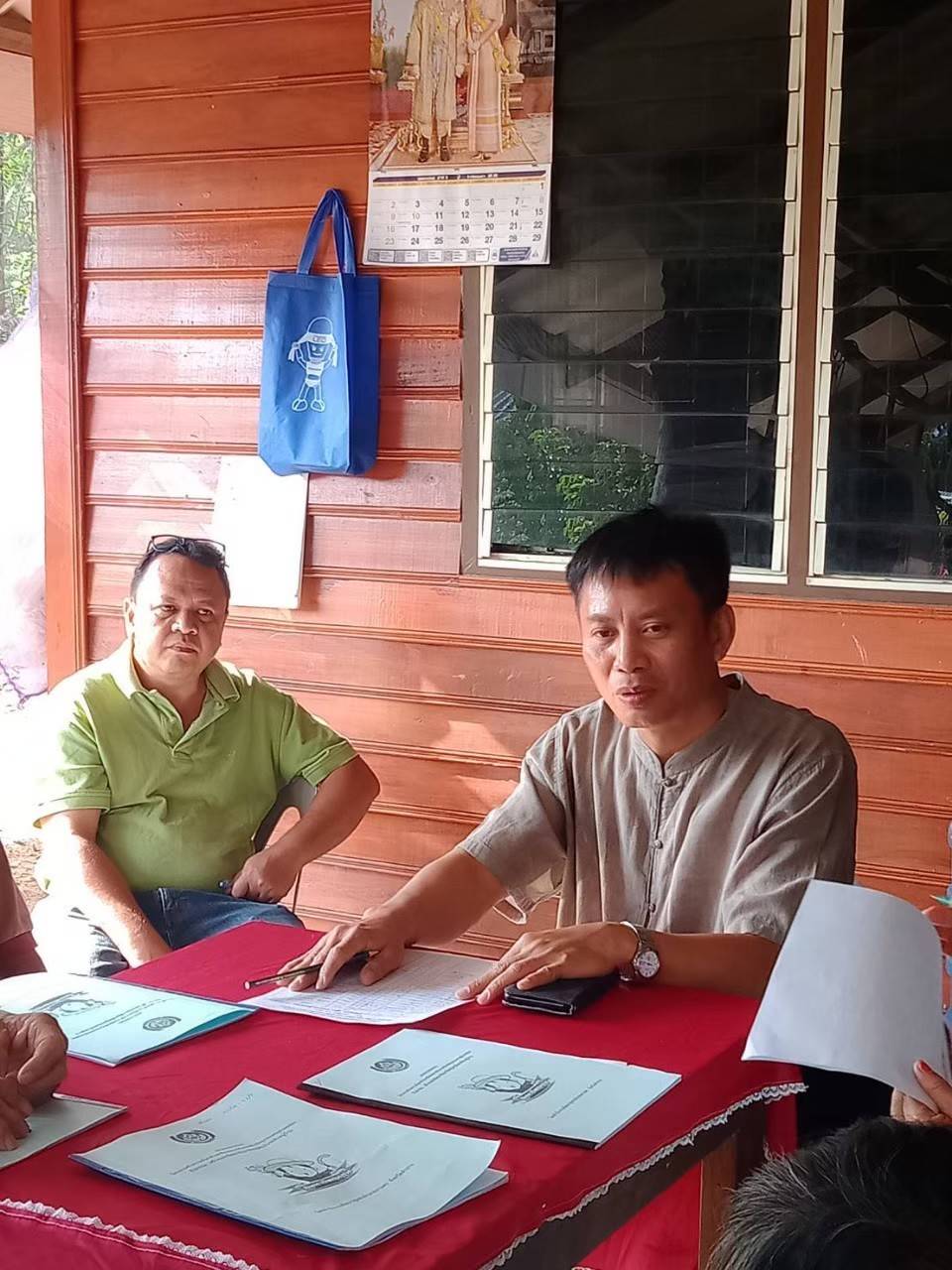 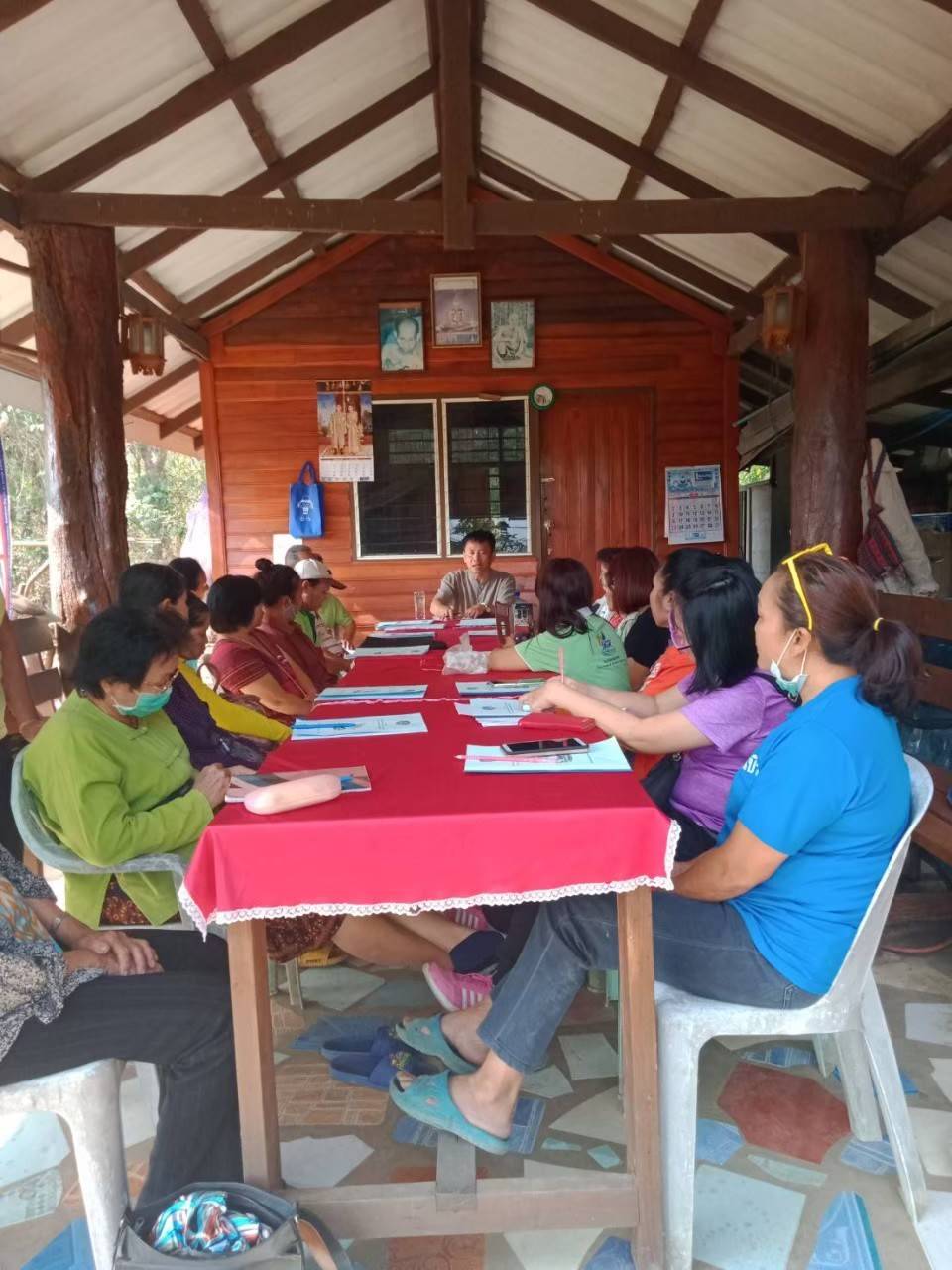 ภาพกิจกรรมประชุมก่อตั้งกลุ่มออมทรัพย์เพื่อการผลิตบ้านศาลาไชย  หมู่ที่   ๒    ตำบลศาลา         อำเภอเกาะคา         จังหวัดลำปาง......................................................................................................................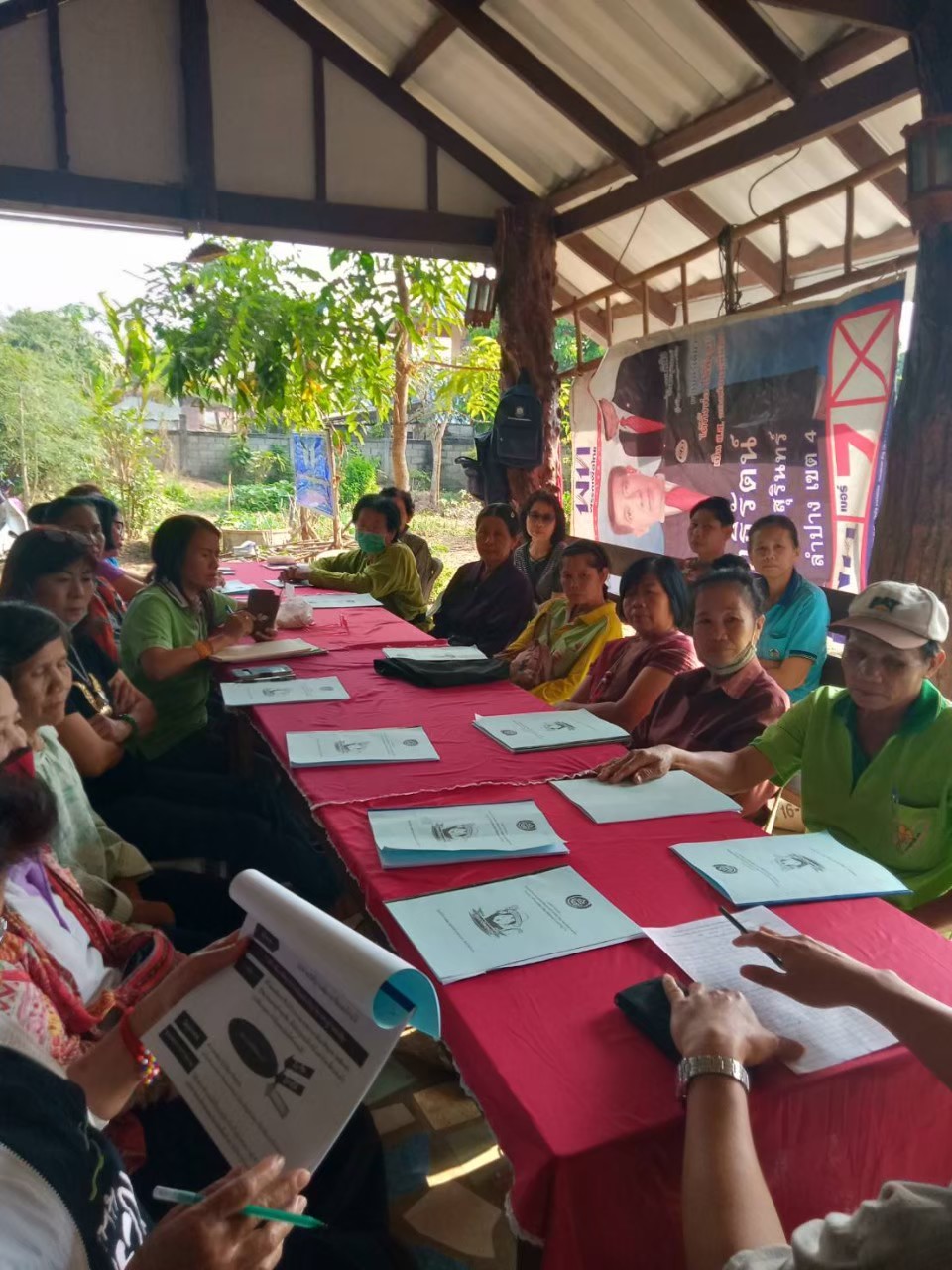 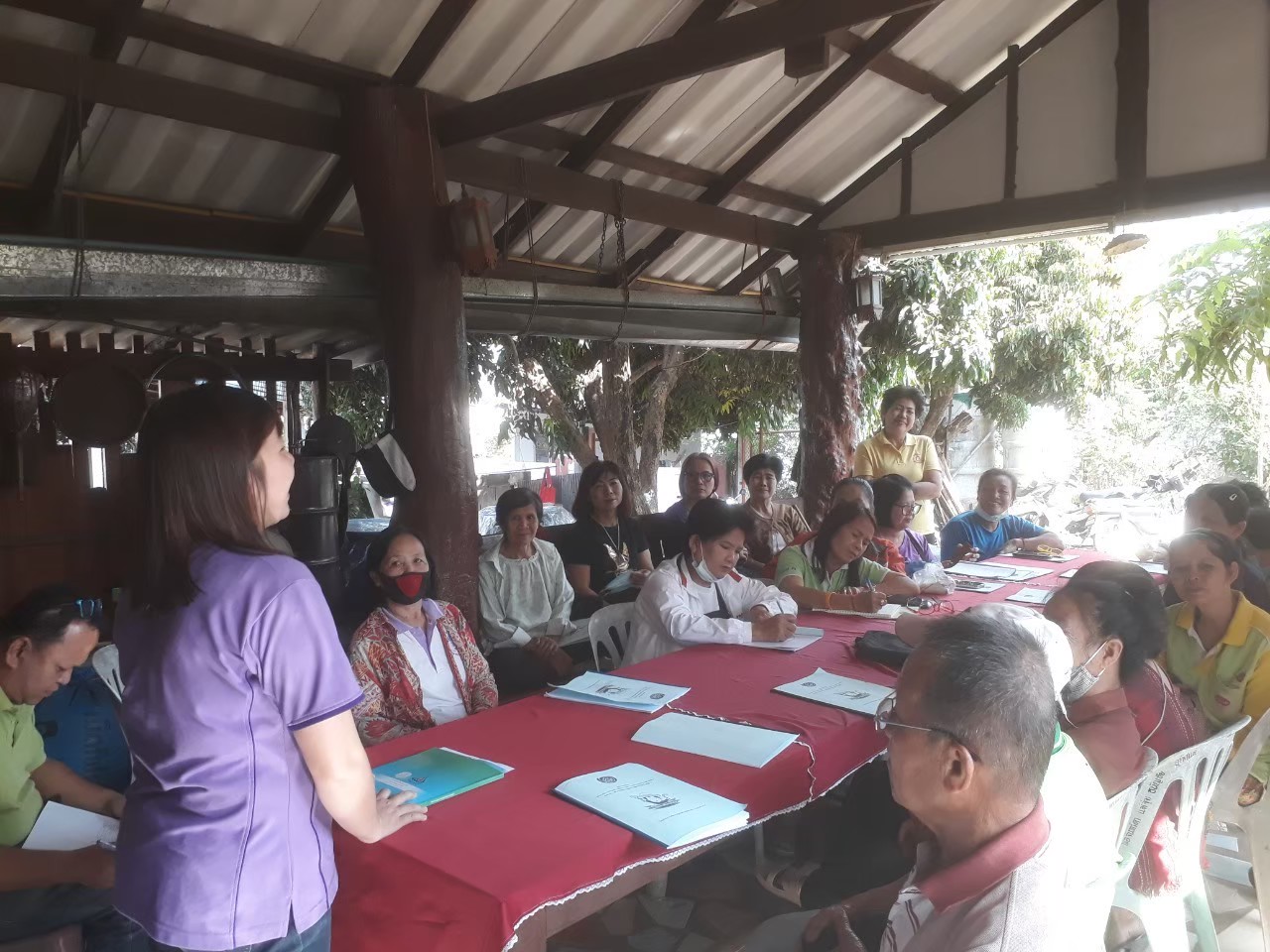 ...